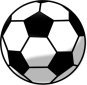 Kioskschema 2015WIK F 03/04Vecka 38		tider		namn		matcherTisdag 15 september	kl. 17.00 – 19.00	Lovisa, Matilda	P 02  Nv 2 kl. 18.00  (2 x 35 min)kl. 19.00 – 21.00	Lisa, Ester		F 05 Nv vit kl. 18.30 (2 x 25 min)P 98/99 V höst 2 kl. 19.00 (2 x 45 min)Fredag 18 september	kl. 17.00– 19.00 	Lisa		F 05 Nv vit kl. 18.00 (2 x 25 min)		kl. 18.30 – 21.00	Ellen, Fanny	Div 4 Elit Västra kl. 19.00 (2 x 45) A-lags macth!Söndag 20 september	kl. 12.00 – 14.30	 Samira, Janice	F 03 Nv röd kl. 13.00 (2 x 30 min) Ekhagens IFkl. 14.30 – 17.00	Moa, Olivia		P 04 Sv röd kl.15.00 (2 x 30 min) Gislaved						P 03 Sv röd kl.15.00 (2 x 30 min) BurserydOm ni har förhinder – byt med varandra!Telefonlista bifogas och finns bland dokumenten på hemsidan. Där finns också instruktionerna.Tränarna gm Elisabeth StåhlFrågor? Ring 070 – 35 60 301